CALCIO A CINQUESOMMARIOSOMMARIO	1COMUNICAZIONI DELLA F.I.G.C.	1COMUNICAZIONI DELLA L.N.D.	1COMUNICAZIONI DELLA DIVISIONE CALCIO A CINQUE	1COMUNICAZIONI DEL COMITATO REGIONALE MARCHE	1NOTIZIE SU ATTIVITA’ AGONISTICA	3COMUNICAZIONI DELLA F.I.G.C.RATIFICHE F.I.G.C.La F.I.G.C. ha ratificato l’affiliazione della seguente Società:matr. 952155 	ASDPS  SORDAPICENA	San Benedetto del Tronto (AP)		COMUNICAZIONI DELLA L.N.D.COMUNICAZIONI DELLA DIVISIONE CALCIO A CINQUECOMUNICAZIONI DEL COMITATO REGIONALE MARCHEPer tutte le comunicazioni con la Segreteria del Calcio a Cinque - richieste di variazione gara comprese - è attiva la casella e-mail c5marche@lnd.it; si raccomandano le Società di utilizzare la casella e-mail comunicata all'atto dell'iscrizione per ogni tipo di comunicazione verso il Comitato Regionale Marche. PRONTO AIA CALCIO A CINQUE334 3038327SPOSTAMENTO GARENon saranno rinviate gare a data da destinarsi. Tutte le variazioni che non rispettano la consecutio temporum data dal calendario ufficiale non saranno prese in considerazione. (es. non può essere accordato lo spostamento della quarta giornata di campionato prima della terza o dopo la quinta).Le variazione dovranno pervenire alla Segreteria del Calcio a Cinque esclusivamente tramite mail (c5marche@lnd.it) con tutta la documentazione necessaria, compreso l’assenso della squadra avversaria, inderogabilmente  entro le ore 23:59 del martedì antecedente la gara o entro le 72 ore in caso di turno infrasettimanale.Per il cambio del campo di giuoco e la variazione di inizio gara che non supera i 30 minuti non è necessaria la dichiarazione di consenso della squadra avversaria.INCONTRO A.I.A. – SOCIETÀ SPORTIVE CALCIO A CINQUEAl fine di illustrare e chiarire tutte le novità regolamentari di giuoco entrate in vigore dalla corrente stagione sportiva, il Comitato Regionale Marche, in collaborazione con l’A.I.A. C.R.A. Marche organizza un incontro con le Società partecipanti ai Campionati Regionali (Serie C1, C2 e Femminile) il giorno GIOVEDI’ 26 SETTEMBRE 2019 alle ore 17:30 presso il Comitato Regionale Marche.RIUNIONE CALCIO A CINQUE ATTIVITA' DI BASEIl giorno MARTEDI’ 01 OTTOBRE 2019 alle ore 17:30 presso il Comitato Regionale Marche (Ancona - Via Schiavoni, snc) si terrà la riunione di tutte le Società di Calcio a Cinque Marchigiane che prendono parte o sono interessate a partecipare ai Campionati e Tornei di Attività di Base (Esordienti, Pulcini, Primi Calci e Piccoli Amici).Vista la rilevanza degli argomenti che saranno trattati, si pregano le Società di non mancare.TORNEI AUTUNNALI ATTIVITA’ DI BASE CALCIO A CINQUESi comunica che sono riaperte le domande di iscrizione ai tornei in epigrafe, DA EFFETTUARSI ESCLUSIVAMENTE CON MODALITÀ ON LINE attraverso l’”Area Società”  presente nel sito ufficiale della LND (www.lnd.it), dovranno essere trasmesse online a mezzo firma elettronica, entro e non oltre il:MERCOLEDI’ 02 OTTOBRE 2019, ORE 19:00/5	ESORDIENTI CALCIO A 5		-5	PULCINI CALCIO A 5		MODALITA’ OPERATIVE DI ISCRIZIONELa modulistica debitamente compilata on-line, deve essere obbligatoriamente trasmessa (timbrata e firmata dal Presidente della Società) a mezzo firma elettronica allegandovi il bonifico attestante il versamento della quota di iscrizione così come risulta dalla pagina di riepilogo dei costi.AUTORIZZAZIONE EX ART. 34/3 N.O.I.F.Vista la certificazione presentata in conformità all’art. 34/3 delle N.O.I.F. si concede l’autorizzazione (al compimento del 14° anno di età per le calciatrici e del 15° anno di età per i calciatori) alle seguenti calciatrici:BROCANELLI MARIA	nata 29.02.2004 	A.P.D. LF JESINA FEMMINILELALONI MICHELA		nata 15.11.2004	A.P.D. LF JESINA FEMMINILELATINI LUISA		nata 18.08.2004	A.P.D. LF JESINA FEMMINILENOTIZIE SU ATTIVITA’ AGONISTICACALCIO A CINQUE SERIE C1GIUDICE SPORTIVOIl Giudice Sportivo, Avv. Claudio Romagnoli, nella seduta del 26/09/2019, ha adottato le decisioni che di seguito integralmente si riportano:GARE DEL 20/ 9/2019 DECISIONI DEL GIUDICE SPORTIVO gara del 20/ 9/2019 RECANATI CALCIO A 5 - MONTESICURO TRE COLLI 
A scioglimento della riserva di cui al cu n. 13 del 25.09.2019, esaminato il reclamo ritualmente proposto dalla società Montesicuro Tre Colli con il quale la stessa chiede la ripetizione dell'incontro per errore tecnico commesso dall'arbitro. Sostiene la reclamante che il direttore di gara avrebbe autorizzato il reintegro di un calciatore espulso senza che fosse trascorso regolarmente il termine previsto dall'attuale regolamento. esaminato il referto arbitrale e l'allegato supplemento, il direttore di gara ammette di aver male interpretato l'attuale regolamento confermando quanto sostenuto dalla reclamante. per tale motivo il reclamo si considera accolto. PQMSi decide:di accogliere il reclamo restituendo il relativo contributo di dare mandato al CRD di fissare una data per la ripetizione della gara 							F.to IL GIUDICE SPORTIVO 						   	       Claudio RomagnoliCLASSIFICAGIRONE ACALCIO A CINQUE SERIE C2RISULTATIRISULTATI UFFICIALI GARE DEL 20/09/2019Si trascrivono qui di seguito i risultati ufficiali delle gare disputateGIUDICE SPORTIVOIl Giudice Sportivo, Avv. Claudio Romagnoli, nella seduta del 26/09/2019, ha adottato le decisioni che di seguito integralmente si riportano:GARE DEL 20/ 9/2019 DECISIONI DEL GIUDICE SPORTIVO gara del 20/ 9/2019 AMICI 84 - FUTSAL FERMO S.C. 
A scioglimento della riserva di cui al CU n. 13 del 25.09.2019, esaminato il reclamo ritualmente proposto dalla società Futsal Fermo con il quale la stessa reclama in ordine alla gara in epigrafe. Sostiene la reclamante che la gara in oggetto non si è svolta regolarmente a causa di una invasione di campo da parte di sostenitori della società Amici 84, e per aver uno di questi esagitati entrati nel terreno di gioco colpito con un forte pugno un proprio calciatore. Letto il referto arbitrale, fonte privilegiata per questo Organo di Giustizia Sportiva, si evince che al decimo minuto del primo tempo la gara veniva sospesa per circa cinque minuti per essere entrati nel terreno di gioco un gruppo di persone di entrambe le squadre, non notando contatti fisici diretti tra gli esagitati ed i giocatori, nel mentre qualche contatto fisico si verificava fra le due fazioni. La società locale provvedeva prontamente a far uscire il pubblico entrato abusivamente nel terreno di gioco che si posizionava nuovamente nelle tribune così che il gioco poteva riprendere e la gara veniva portata a termine. Alla luce di quanto sopra il reclamo non può trovare accoglimento. PQM Si decide:di respingere il reclamo introitando il relativo contributo di omologare il risultato conseguito sul campo di Amici 84 5 - Futsal fermo 4 di sanzionare con l’ammenda di euro 300 la società Amici 84 per quanto avvenuto durante l'incontro di sanzionare la società Futsal Fermo con l'ammenda di euro 300 per i fatti accadutiPROVVEDIMENTI DISCIPLINARI In base alle risultanze degli atti ufficiali sono state deliberate le seguenti sanzioni disciplinari. A CARICO DI SOCIETA' AMMENDA Euro 300,00 AMICI 84 
vedi delibera 
Euro 300,00 FUTSAL FERMO S.C. 
vedi delibera 							F.to IL GIUDICE SPORTIVO 						   	       Claudio RomagnoliCLASSIFICAGIRONE AGIRONE BGIRONE CCOPPA ITALIA FEMM.LE CALCIO A5VARIAZIONI AL PROGRAMMA GAREGIRONE BCOPPA MARCHE UNDER 21 CALCIO 5RISULTATIRISULTATI UFFICIALI GARE DEL 25/09/2019Si trascrivono qui di seguito i risultati ufficiali delle gare disputatePROGRAMMA GAREGIRONE E - 2 GiornataGIRONE E - 3 GiornataCOPPA MARCHE CALCIO 5 serie DVARIAZIONI AL PROGRAMMA GAREGIRONE 16RISULTATIRISULTATI UFFICIALI GARE DEL 20/09/2019Si trascrivono qui di seguito i risultati ufficiali delle gare disputateGIUDICE SPORTIVOIl Giudice Sportivo, Avv. Claudio Romagnoli, nella seduta del 26/09/2019, ha adottato le decisioni che di seguito integralmente si riportano:GARE DEL 20/ 9/2019 DECISIONI DEL GIUDICE SPORTIVO gara del 20/ 9/2019 FUTSAL CAMPIGLIONE - ACLI AUDAX MONTECOSARO C 
A scioglimento della riserva di cui al Cu n. 13 del 25.09.2019, esaminato il reclamo ritualmente proposto dalla società F. Campiglione con il quale la stessa viene a richiedere l'applicazione della sanzione sportiva della perdita della gara in danno della società Acli Audax Montecosaro per aver la stessa, a dire della reclamante, impiegato nella gara in oggetto il calciatore Gattafoni Edoardo squalificato per due gare nel Cu. 33 C5 CRD del 13.11.2018 ed avendo lo stesso scontando solo una delle due giornate di squalifica. Esperiti i dovuti accertamenti, è emerso che in effetti il calciatore Gattafoni Edoardo ha scontato solo una giornata delle due comminate, pertanto il reclamo merita accoglimento. PQMSi decide:di accogliere il reclamo con restituzione del relativo contributo di squalificare per un ulteriore giornata il calciatore della società Acli Audax Montecosaro Gattafoni Edoardo nato il 23.03.91 di inibire il dirigente della socetà Acli Audax Montecosaro, Sagripanti Marco fino al 09.10.2019. di sanzionare la società Sportiva Acli Audax Montecosaro con la sanzione sportiva della perdita della gara con il risultato di Futsal Campiglione 6 - Acli Audax Montecosaro 0 PROVVEDIMENTI DISCIPLINARI In base alle risultanze degli atti ufficiali sono state deliberate le seguenti sanzioni disciplinari. A CARICO DI SOCIETA' PERDITA DELLA GARA: ACLI AUDAX MONTECOSARO C5 
vedi delibera A CARICO DIRIGENTI INIBIZIONE A SVOLGERE OGNI ATTIVITA' FINO AL 9/10/2019 vedi delibera A CARICO C N ESPULSI DAL CAMPO SQUALIFICA PER UNA GARA/E vedi delibera 							F.to IL GIUDICE SPORTIVO 						   	       Claudio RomagnoliDELIBERE DEL TRIBUNALE FEDERALE TERRITORIALETESTO DELLE DECISIONI RELATIVE ALCOM. UFF. N. 41 – RIUNIONE DEL 23 SETTEMBRE 2019Il Tribunale federale territoriale presso il Comitato Regionale Marche, costituito dall’Avv. Giammario Schippa - Presidente; dall’Avv. Piero Paciaroni - Vicepresidente; dal Dott. Giovanni Spanti, dall’Avv. Francesco Scaloni, dal Dott. Lorenzo Casagrande Albano - Componenti; con l’assistenza del Rag. Angelo Castellana - Segretario, si è riunito il giorno 23 settembre 2019 ed ha assunto le seguenti decisioni:DEFERIMENTO DELLA PROCURA FEDERALE DELLA F.I.G.C. A CARICO DEI SIGG. ZANCHETTI LEO, BOIANI PAOLO, ZANCHETTI GIOVANNI, FRACASSI ELENA, DE CESARIS BARBARA E DELL’A.S.D. PIANDIROSE [nota n. 2250/121 pfi 19-20/MS/lc del 20 agosto 2019]Il deferimento Con provvedimento in data 20 agosto 2019  federale ha deferito i soggetti indicati in epigrafe per rispondere:ZANCHETTI LEO, Presidente dell’A.S.D. Piandirose, della violazione di cui agli artt. 1bis, comma 1, e 10, comma 2, del Codice di giustizia sportiva vigente all’epoca dei fatti (oggi trasfusi rispettivamente negli artt. 4 comma 1 e 32 comma 2 Cgs), 39 e 61, comma 1 e 5 delle NOIF, anche in relazione all’art. 7, comma 1, dello Statuto Federale, per avere omesso di provvedere al regolare tesseramento della calciatrice De Cesaris Barbara ed avere impiegato la stessa, in posizione irregolare, nel corso delle seguenti gare: Jesi/Piandirose del 12.10.2018; Piandirose/C5 Corinaldo del 12.10.2018; H.R. Recanati/Piandirose del 21.10.2018; Piandirose/Atl. Urbino del 26.10.2018; Piandirose/Filottrano del 9.11.2018; /Piandirose del 15.11.2018; Dorica Anur/Piandirose del 23.11.2018; Piandirose/San Michele del 30.11.2018; CSKA Corridonia/Piandirose del 19.12.2018; Dorica Anur/Piandirose dell’8.1.2019; Filottrano/Piandirose del 12.1.2019; Piandirose/Futsal 100 Torri del 18.1.2019; Piandirose/CSKA Corridonia del 24.1.2019; Futsal/Piandirose del 2.2.2019; Piandirose/Dorica dell’8.2.2019; Piandirose/Filottrano del 15.2.2019; Futsal 100 Torri/Piandirose del 24.2.2019; Piandirose/H.R. Recanati dell’8.3.2019; San Michele/Piandirose del 17.3.2019; Piandirose/San Michele del 22.3.2019; Piandirose/Futsal Prandone del 29.3.2019 e Futsal Prandone/Piandirose del 6.4.2019, tutte valevoli per il Campionato di Serie C Femminile;BOIANI Paolo, Dirigente Accompagnatore Ufficiale dell’A.S.D. Piandirose, della violazione di cui all’art. 1bis, comma 1, del Codice di giustizia sportiva previgente, in relazione agli artt. 10, comma 2, del Cgs previgente e all’art. 61, commi 1 e 5, e 39 delle NOIF, per avere egli svolto le funzioni di Accompagnatore Ufficiale della squadra della stessa Società, in occasione delle gare: Jesi/Piandirose del 12.10.2018; Piandirose/C5 Corinaldo del 12.10.2018; H.R. Recanati/Piandirose del 21.10.2018; Piandirose/Atl. Urbino del 26.10.2018; /Piandirose del 15.11.2018; Dorica Anur/Piandirose del 23.11.2018; CSKA Corridonia/Piandirose del 19.12.2018; Dorica Anur/Piandirose dell’8.1.2019; Filottrano/Piandirose del 12.1.2019; Piandirose/Futsal 100 Torri del 18.1.2019; Piandirose/CSKA Corridonia del 24.1.2019; Futsal/Piandirose del 2.2.2019; Piandirose/Dorica dell’8.2.2019; Piandirose/Filottrano del 15.2.2019; Futsal 100 Torri/Piandirose del 24.2.2019; Piandirose/H.R. Recanati dell’8.3.2019; San Michele/Piandirose del 17.3.2019; Piandirose/San Michele del 22.3.2019; Piandirose/Futsal Prandone del 29.3.2019 e Futsal Prandone/Piandirose del 6.4.2019, tutte valevoli per il Campionato di Serie C Femminile, in cui è stata impiegata, in posizione irregolare perché non tesserata, la calciatrice De Cesaris Barbara, sottoscrivendo le distinte di gara, consegnate all’Arbitro, con attestazione della regolare posizione della calciatrice, consentendo così che la medesima partecipasse alle gare senza averne titolo;ZANCHETTI Giovanni, Dirigente Accompagnatore Ufficiale dell’A.S.D. Piandirose, della violazione di cui all’art. 1bis, comma 1, del Codice di giustizia sportiva previgente, in relazione agli artt. 10, comma 2, del Cgs previgente e all’art. 61, commi 1 e 5, e 39 delle NOIF, per avere egli svolto le funzioni di Accompagnatore Ufficiale della squadra della stessa Società, in occasione delle gare: Jesi/Piandirose del 6.10.2018; Piandirose/Filottrano del 9.11.2018 e Piandirose/San Michele del 22.8.2018, valevoli per il Campionato di Serie C Femminile, in cui è stata impiegata, in posizione irregolare perché non tesserata, la calciatrice De Cesaris Barbara, sottoscrivendo le distinte di gara, consegnate all’Arbitro, con attestazione della regolare posizione della calciatrice, consentendo così che la medesima partecipasse alle gare senza averne titolo;FRACASSI Elena, Dirigente Accompagnatore Ufficiale dell’A.S.D. Piandirose, della violazione di cui all’art. 1bis, comma 1, del Codice di giustizia sportiva previgente, in relazione agli artt. 10, comma 2, del Cgs previgente e all’art. 61, commi 1 e 5, e 39 delle NOIF, per avere egli svolto le funzioni di Accompagnatore Ufficiale della squadra della stessa Società, in occasione della gara Piandirose/San Michele del 30.11.2018, valevole per il Campionato di Serie C Femminile, in cui è stata impiegata, in posizione irregolare perché non tesserata, la calciatrice De Cesaris Barbara, sottoscrivendo la distinta di gara, consegnata all’Arbitro, con attestazione della regolare posizione della calciatrice, consentendo così che la medesima partecipasse alla gara senza averne titolo;DE CESARIS Barbara, calciatrice, della violazione di cui all’art. 1bis, commi 1 e 5, in relazione agli artt. 10, comma 2, del Codice di giustizia sportiva previgente, 39 e 43, commi 1 e 6, delle NOIF, per avere disputato le gare: Jesi/Piandirose del 12.10.2018; Piandirose/C5 Corinaldo del 12.10.2018; H.R. Recanati/Piandirose del 21.10.2018; Piandirose/Atl. Urbino del 26.10.2018; Piandirose/Filottrano del 9.11.2018; /Piandirose del 15.11.2018; Dorica Anur/Piandirose del 23.11.2018; Piandirose/San Michele del 30.11.2018; CSKA Corridonia/Piandirose del 19.12.2018; Dorica Anur/Piandirose dell’8.1.2019; Filottrano/Piandirose del 12.1.2019; Piandirose/Futsal 100 Torri del 18.1.2019; Piandirose/CSKA Corridonia del 24.1.2019; Futsal/Piandirose del 2.2.2019; Piandirose/Dorica dell’8.2.2019; Piandirose/Filottrano del 15.2.2019; Futsal 100 Torri/Piandirose del 24.2.2019; Piandirose/H.R. Recanati dell’8.3.2019; San Michele/Piandirose del 17.3.2019; Piandirose/San Michele del 22.3.2019; Piandirose/Futsal Prandone del 29.3.2019 e Futsal Prandone/Piandirose del 6.4.2019, valevoli per il Campionato di Serie C Femminile, nelle fila dell’A.S.D. Piandirose, senza averne titolo perché non tesserata e senza essersi sottoposta agli accertamenti medici ai fini della idoneità sportiva e senza essersi dotata di specifica copertura assicurativa;  l’A.S.D. PIANDIROSE, a titolo di responsabilità diretta ed oggettiva, ai sensi dell’art. 6, comma 2 del Codice di giustizia sportiva, per i comportamenti posti in essere dai soggetti innanzi indicati; società alla quale gli stessi appartenevano al momento della commissione dei fatti e, comunque, nei cui confronti o nel cui interesse era espletata l’attività contestata.Con nota del 26 agosto 2019 questo Tribunale federale ha disposto la notificazione dell’avviso di convocazione per la trattazione del giudizio, fissata per l’odierna riunione, con l’avvertimento che gli atti sarebbero rimasti depositati nei termini di legge potendo le parti, entro tali termini, prenderne visione, estrarre copia e presentare memorie, istanze, documenti e quant’altro ritenuto utile ai fini della difesa. Nei termini di rito, il Dirigente Boiani Paolo, asseritamente responsabile del Settore Calcio a 5 dell’A.S.D. Piandirose, faceva pervenire memoria difensiva, nella quale: - ammetteva il proprio ”errore materiale” nell’aver svincolato la calciatrice in questione “in maniera assolutamente inconsapevole”; - deduceva la propria buona fede, anche con valenza esimente; - chiedeva, comunque, di essere riconosciuto come unico responsabile e sanzionato, in ipotesi, con la pena contenuta nel minimo edittale.Il dibattimentoAll’odierna riunione di trattazione, come sopra fissata, erano presenti: il rappresentante della Procura federale e, per i deferiti, i Dirigenti Boiani Paolo, Zanchetti Giovanni e Tinti Alfio, quest’ultimo Presidente e legale rappresentante della Società.Il rappresentante della Procura federale illustrava i motivi del deferimento, ribadiva la validità, la fondatezza e la prova raggiunta degli addebiti contestati e concludeva per l’affermazione di responsabilità dei deferiti con richiesta di irrogazione di sanzioni come a verbale d’udienza.Il Dirigente Boiani Paolo si riportava alla memoria in atti, chiedendo l’accoglimento delle conclusioni ivi rassegnate.Gli altri deferiti presenti chiedevano il proscioglimento ovvero, in subordine, l’applicazione di sanzioni contenute nel minimo edittale.Sulle conclusioni come sopra trascritte, il Tribunale federale tratteneva il procedimento per la decisione. La decisione Il Tribunale federale territoriale, esaminati gli atti ed ascoltate le conclusioni del rappresentante della Procura federale e dei deferiti presenti, osserva quanto segue. Preliminarmente deve rilevarsi che, a norma dell’art. 142 del Codice di giustizia sportiva, all’odierno procedimento, siccome pendente al momento dell’entrata in vigore del nuovo Codice, si applicano le disposizioni previgenti. Nel merito.Dalle risultanze acquisite agli atti del procedimento, risultano provati i fatti posti a fondamento del deferimento che, pertanto, deve ritenersi fondato per le ragioni ivi addotte ed alle quali, per brevità espositiva, si rinvia integralmente.Le condotte indicate integrano la fattispecie prevista e punita dall’art. 1bis, comma 1, del Codice di giustizia sportiva previgente che, dunque, inducono ad affermare la responsabilità dei deferiti in ordine agli addebiti agli stessi contestati.Acclarata quindi la pacifica responsabilità dei deferiti, è l’entità delle sanzioni da applicare che deve formare oggetto di approfondimento e gradazione tenuto conto del contributo causale di ciascuno di loro.Alla luce di quanto qui emerso, può ragionevolmente affermarsi che il contributo causale della calciatrice in questione alla vicenda sia stato decisamente limitato eppertanto anche la sanzione alla stessa applicabile può essere limitata.Trattasi invero di materia di tesseramento nella quale la società ha svolto un ruolo preminente, fors’anche assorbente; non ultima, la considerazione che trattasi di violazioni risalenti alla scorsa stagione sportiva 2018/2019.Pertanto eque e congrue appaiono le sanzioni di cui al dispositivo. Il dispositivoIl Tribunale federale territoriale, all’esito della camera di consiglio, accoglie il deferimento in epigrafe e, per l’effetto, applica le seguenti sanzioni:Presidente ZANCHETTI Leo, l’inibizione per mesi 4 (quattro); Dirigente BOIANI Paolo, l’inibizione per mesi 3 (tre);Dirigente ZANCHETTI Giovanni, l’inibizione per giorni 20 (venti);Dirigente FRACASSI Elena, l’inibizione per giorni 10 (dieci);Calciatrice DE CESARIS Barbara, l’ammonizione;A.S.D. PIANDIROSE, l’ammenda di € 300,00 (trecento/00).Manda alla Segreteria del Comitato Regionale Marche per le comunicazioni e gli adempimenti conseguenti.Così deciso in Ancona, nella sede della FIGC – LND - Comitato Regionale Marche, in data 23 settembre 2019.Il Relatore                                                                                                  Il Presidente                                                                                                                             F.to Francesco Scaloni                                                                              F.to Giammario SchippaDepositato in Ancona, in data 23 settembre 2019.Il Segretario f.f.                                                                                             F.to Piero Paciaroni  *     *     *ORARIO UFFICISi ricorda che l’orario di apertura degli uffici del Comitato Regionale Marche è il seguente:Durante i suddetti orari è garantito, salvo assenza degli addetti per ferie o altro, anche il servizio telefonico ai seguenti numeri:Segreteria			071/28560404Segreteria Calcio a 5		071/28560407Ufficio Amministrazione	071/28560322 (Il pomeriggio solo nel giorno di lunedì)Ufficio Tesseramento 	071/28560408 (Il pomeriggio solo nei giorni di mercoledì e venerdì)Le ammende irrogate con il presente comunicato dovranno pervenire a questo Comitato entro e non oltre il 07/10/2019.Pubblicato in Ancona ed affisso all’albo del C.R. M. il 26/09/2019.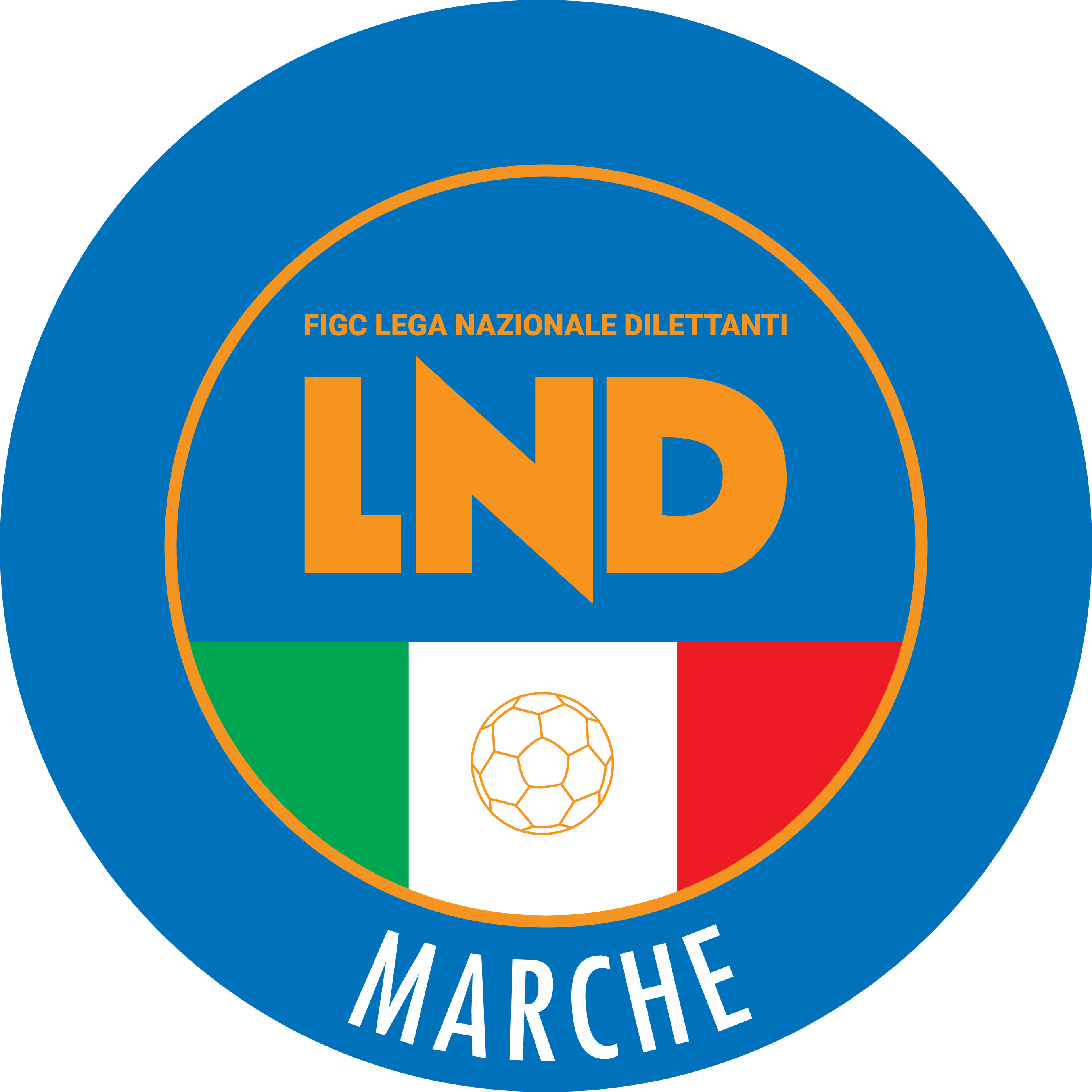 Federazione Italiana Giuoco CalcioLega Nazionale DilettantiCOMITATO REGIONALE MARCHEVia Schiavoni, snc - 60131 ANCONACENTRALINO: 071 285601 - FAX: 071 28560403sito internet: marche.lnd.ite-mail: c5marche@lnd.itpec: marche@pec.figcmarche.itStagione Sportiva 2019/2020Comunicato Ufficiale N° 15 del 26/09/2019Stagione Sportiva 2019/2020Comunicato Ufficiale N° 15 del 26/09/2019SquadraPTGVNPGFGSDRPEA.S.D. MONTELUPONE CALCIO A 5311008260A.S.D. JESI CALCIO A 5311009450A.S.D. FUTSAL POTENZA PICENA311007340A.S.D. PIEVE D ICO CALCIO A 5311006240S.S. CALCETTO CASTRUM LAURI311003210A.S.D. OLYMPIA FANO C5311002110A.S.D. RECANATI CALCIO A 5000000000A.S.D. MONTESICURO TRE COLLI000000000A.S.D. NUOVA JUVENTINA FFC0100123-10U.S. PIANACCIO0100112-10A.P.D. CERRETO D ESI C5 A.S.D.0100137-40A.S. REAL SAN GIORGIO0100126-40A.S.D. OSTRENSE0100149-50A.S.D. DINAMIS 19900100128-60SquadraPTGVNPGFGSDRPEA.S.D. VALLEFOGLIA C5311006330A.S.D. AVIS ARCEVIA 1964311005230A.S.D. SPORTLAND311004130A.S.D. CHIARAVALLE FUTSAL311006420A.S.D. REAL S.COSTANZO CALCIO 5311005410G.S. AUDAX 1970 S.ANGELO311003210A.S.D. ATL URBINO C5 1999110103300A.S.D. FUTSAL MONTEMARCIANO C5110103300A.P.D. VERBENA C5 ANCONA0100145-10ASD.P. ALMA JUVENTUS FANO0100123-10A.S.D. AMICI DEL CENTROSOCIO SP.0100146-20A.S.D. PIETRALACROCE 730100136-30SENIGALLIA CALCIO0100125-30A.S.D. ACLI MANTOVANI CALCIO A 50100114-30SquadraPTGVNPGFGSDRPEA.S.D. POTENZA PICENA311007160A.S.D. NUOVA OTTRANO 98311006240A.S.D. C.U.S. MACERATA CALCIO A5311005230A.S. AVENALE311005230A.S.D. MONTECASSIANO CALCIO311004220U.S.D. ACLI VILLA MUSONE110104400A.S.D. REAL FABRIANO110104400A.S.D. INVICTA FUTSAL MACERATA110102200A.S.D. MONTECAROTTO110102200U.S. TRE TORRI A.S.D.0100124-20POL. SERRALTA0100125-30A.S.D. CASTELBELLINO CALCIO A 50100125-30A.S.D. BORGOROSSO TOLENTINO0100126-40A.S.D. MOSCOSI 20080100117-60SquadraPTGVNPGFGSDRPEA.S. RIVIERA DELLE PALME311003030POL. CSI STELLA A.S.D.311006420A.S.D. FREELY SPORT311005320A.S.D. REAL ANCARIA311004220A.S.D. FUTSAL D. E G.311004220A.S.D. BOCASTRUM UNITED311003120A.S.D. AMICI 84311005410A.S.D. FUTSAL FERMO S.C.0100145-10A.S.D. FUTSAL SILENZI0100146-20A.S. EAGLES PAGLIARE0100135-20POL.D. U.MANDOLESI CALCIO0100124-20A.S.D. FUTSAL MONTURANO0100124-20A.S.D. SPORTING GROTTAMMARE0100113-20A.S.D. FUTSAL PRANDONE0100103-30Data GaraN° Gior.Squadra 1Squadra 2Data Orig.Ora Var.Ora Orig.Impianto03/10/20192 AU.MANDOLESI CALCIOCANTINE RIUNITE CSI27/09/201921:30Squadra 1Squadra 2A/RData/OraImpiantoLocalita' ImpiantoIndirizzo ImpiantoATL URBINO C5 1999REAL S.COSTANZO CALCIO 5A28/09/2019 15:30PAL.DELLO SPORT PALAMONDOLCEURBINOVIA DELL'ANNUNZIATASquadra 1Squadra 2A/RData/OraImpiantoLocalita' ImpiantoIndirizzo ImpiantoCALCIO A 5 CORINALDOATL URBINO C5 1999A08/10/2019 20:00PALASPORTCASTELLEONE DI SUASAVIA ROSSINIData GaraN° Gior.Squadra 1Squadra 2Data Orig.Ora Var.Ora Orig.Impianto09/10/20193 AFUTSAL SANGIUSTESE A.R.L.FUTSAL MONTEGRANARO21:30SAGRIPANTI MARCO(ACLI AUDAX MONTECOSARO C5) GATTAFONI EDOARDO(ACLI AUDAX MONTECOSARO C5) GIORNOMATTINOPOMERIGGIOLunedìchiuso15.00 – 17,00Martedì10.00 – 12.00chiusoMercoledìchiuso15.00 – 17.00Giovedì10.00 – 12.00chiusoVenerdìchiuso15.00 – 17.00Il Responsabile Regionale Calcio a Cinque(Marco Capretti)Il Presidente(Paolo Cellini)